Rhif y cwmni:ychwanegwch rif y cwmniDEDDF CWMNÏAU 2006CWMNI PREIFAT CYFYNGEDIG DRWY WARANTPENDERFYNIAD YSGRIFENEDIGYchwanegwch enw’r busnes cymdeithasol (y "Cwmni")Dyddiad Dosbarthu: ychwanegwch ddyddiadMae Cyfarwyddwyr/Aelodau Bwrdd y Cwmni yn cynnig pasio, fel penderfyniad cyffredin (h.y. pleidlais fwyafrifol)PENODI CADEIRYDDPenderfyniad i benodi ychwanegwch enw yn Gadeirydd y Cwmni;NEWID ENW'R CWMNIPenderfyniad i newid enw’r Cwmni i ychwanegwch enw newydd CyfEnghraifft o Benderfyniad Ysgrifenedig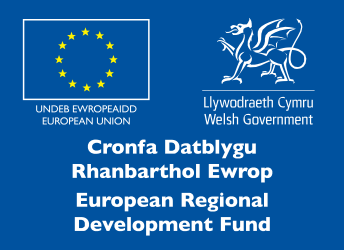 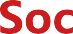 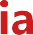 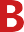 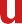 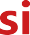 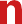 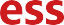 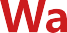 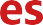 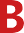 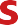 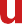 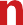 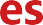 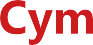 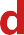 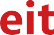 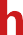 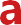 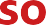 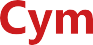 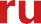 NODIADAUOs ydych yn cytuno â'r Penderfyniad(au), nodwch eich cytundeb drwy ddychwelyd yr e-bost hwn – ychwanegwch gyfeiriad e-bost.Ni chewch ddychwelyd y Penderfyniad(au) i'r Cwmni drwy unrhyw ddull arall.Os nad ydych yn cytuno â'r Penderfyniadau, nid oes angen i chi wneud unrhyw beth. Os byddwch yn methu ag ateb, ystyrir nad ydych yn cytuno â'r Penderfyniad(au).Unwaith y byddwch wedi nodi eich cytundeb â'r Penderfyniad(au), ni chewch dynnu eich cytundeb yn ôl.Oni bai bod digon o gytundeb wedi'i dderbyn i’r Penderfyniad(au) basio erbyn SAITH diwrnod ar ôl y dyddiad dosbarthu, bydd yn dod i ben. Os ydych yn cytuno â'r Penderfyniad(au), sicrhewch fod eich cytundeb yn ein cyrraedd cyn neu ar y dyddiad hwn rhowch ddyddiad.